Assessment Guidance Risk AssessmentRisk AssessmentRisk AssessmentRisk AssessmentRisk AssessmentRisk Assessment for the activity ofChristian Union- Conversations on Campus Christian Union- Conversations on Campus Date20/09/2020Unit/Faculty/DirectorateEngagement and Advancement events TeamAssessorVictoria Foster Victoria Foster Line Manager/SupervisorSUSU activities teamSigned offPART A PART A PART A PART A PART A PART A PART A PART A PART A PART A PART A (1) Risk identification(1) Risk identification(1) Risk identification(2) Risk assessment(2) Risk assessment(2) Risk assessment(2) Risk assessment(3) Risk management(3) Risk management(3) Risk management(3) Risk managementHazardPotential ConsequencesWho might be harmed(user; those nearby; those in the vicinity; members of the public)InherentInherentInherentResidualResidualResidualFurther controls (use the risk hierarchy)HazardPotential ConsequencesWho might be harmed(user; those nearby; those in the vicinity; members of the public)LikelihoodImpactScoreControl measures (use the risk hierarchy)LikelihoodImpactScoreFurther controls (use the risk hierarchy)Abuse (physical or emotional) The team are potentially venerable around intoxicated members of the publicVolunteers and members of the public3412Team will always be ingroups of two or more and in mixed gender pairswhere possible. 248Team will contact the team leader in the first instance. Incidents will be recorded and escalated to the Duty Manager of SUSU and the University Security Services. The Emergency Services will be contacted as appropriate.Violence and subsequent injury Members of the public fighting  Volunteers and members of the public3412The team will always be visible in prominent areas for example ‘Redbrick’. The team will not get involved with any violence and will seek to peacefully resolve the situation without physically stepping in where appropriate. 248Should violence occur that is unresolvable, team are encouraged to phone 999 in the first instance.Monetary Exploitation of TeamMembers of the publicexploiting the team formoney, e.g. fortaxis, foodVolunteers and members of the public326Team will be instructed to never give money to the public or cover their costs.224Slips, Trips, FallsAccident and/or InjuryVolunteers and members of the public339Team will be required to wear suitable, sturdy footwear.Team will find an appropriate space to stand where there are minimal obstructions. 236First Aid will be administered as required and all incidents will be recorded and escalated as appropriate.Adverse WeatherIncreased likelihood and severity of other risks.Volunteers and members of the public236The weather forecast will be consulted in advance and the event cancelled if necessary.133Constant reviews of the weather throughout the activity. The event will be shortened and/or cancelled if necessary. Loss of valuablesMonetary loss on behalf of the membersVolunteers 224Volunteers will be told not to bring valuables to the event, or where needed to be kept in a secure, hidden place. 122COVID-19 transmission The transmission of COVID-19 Volunteers and members of the public 4520The event will take place outside. Volunteers will work in pairs, with a maximum of 4 members of the public being able to approach the activity at once. Social distancing will be maintained and if needed face coverings and further ‘Personal Protective Equipment’ will be worn. Prior and during to the activity full hand washing will be carried out, with hand sanitizer available. Volunteers will only participate if feeling well, presenting no symptoms of COVID-19 and not in the ‘high risk’ category. All control measures under the ‘COVID-19 Risk Assessment’ will be maintained at all times. 3515Volunteers will be informed of all current COVID-19 regulations from the government and SUSU. In the event that a volunteer subsequently gets COVID-19, they will isolate correctly following current guidelines. They will contact a committee member who will pass the information to the SUSU Activities Team.  https://www.publichealth.hscni.net/  PART B – Action PlanPART B – Action PlanPART B – Action PlanPART B – Action PlanPART B – Action PlanPART B – Action PlanPART B – Action PlanRisk Assessment Action PlanRisk Assessment Action PlanRisk Assessment Action PlanRisk Assessment Action PlanRisk Assessment Action PlanRisk Assessment Action PlanRisk Assessment Action PlanPart no.Action to be taken, incl. CostBy whomTarget dateReview dateOutcome at review dateOutcome at review dateThis risk assessment will be reviewed and updatedSUCU committee 28/09/202001/07/2020Purchase £10 worth of hand sanitizer and to top up as necessarySUCU committee28/09/2020Continuous review Ensure suitable weather conditions prior to event Volunteers 28/08/2020Each time the activity occurs Be up to date and follow all current guidelines and regulations from the government and University. SUCU committee29/09/2020Continuous reviewResponsible manager’s signature: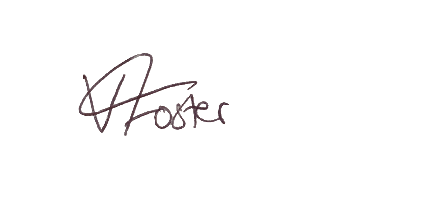 Responsible manager’s signature:Responsible manager’s signature:Responsible manager’s signature:Responsible manager’s signature: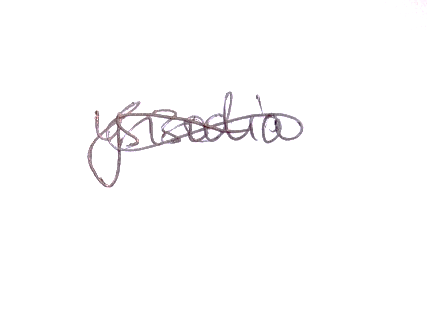 Responsible manager’s signature:Responsible manager’s signature:Print name:Victoria FosterPrint name:Victoria FosterPrint name:Victoria FosterDate:20/09/2020Print name:Yasmin Sisodia Print name:Yasmin Sisodia Date:20/09/2020EliminateRemove the hazard wherever possible which negates the need for further controlsIf this is not possible then explain whySubstituteReplace the hazard with one less hazardousIf not possible then explain whyPhysical controlsExamples: enclosure, fume cupboard, glove boxLikely to still require admin controls as wellAdmin controlsExamples: training, supervision, signagePersonal protectionExamples: respirators, safety specs, glovesLast resort as it only protects the individualLIKELIHOOD5510152025LIKELIHOOD448121620LIKELIHOOD33691215LIKELIHOOD2246810LIKELIHOOD11234512345IMPACTIMPACTIMPACTIMPACTIMPACTImpactImpactHealth & Safety1Trivial - insignificantVery minor injuries e.g. slight bruising2MinorInjuries or illness e.g. small cut or abrasion which require basic first aid treatment even in self-administered.  3ModerateInjuries or illness e.g. strain or sprain requiring first aid or medical support.  4Major Injuries or illness e.g. broken bone requiring medical support >24 hours and time off work >4 weeks.5Severe – extremely significantFatality or multiple serious injuries or illness requiring hospital admission or significant time off work.  LikelihoodLikelihood1Rare e.g. 1 in 100,000 chance or higher2Unlikely e.g. 1 in 10,000 chance or higher3Possible e.g. 1 in 1,000 chance or higher4Likely e.g. 1 in 100 chance or higher5Very Likely e.g. 1 in 10 chance or higher